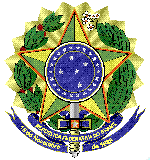 MINISTÉRIO DA EDUCAÇÃOUNIVERSIDADE FEDERAL FLUMINENSEPRO REITORIA DE ADMINISTRAÇÃOANEXO VI – PLANILHA DE COMPOSIÇÃO DE BDI  A licitante deverá apresentar as planilhas de composição do BDI, na forma do art. 9º do Decreto nº 7.983, de 8 de abril de 2013, e do Acórdão nº 2.622/2013 – Plenário do Tribunal de Contas da União: Art. 9º O preço global de referência será o resultante do custo global de referência acrescido do valor correspondente ao BDI, que deverá evidenciar em sua composição, no mínimo:  Taxa de rateio da administração central; Percentuais de tributos incidentes sobre o preço do serviço, excluídos aqueles de natureza direta e personalística que oneram o Contratado;  Taxa de risco, seguro e garantia do empreendimento; e  Taxa de lucro. COMPOSIÇÃO DO BDI – SERVIÇOS COMPOSIÇÃO DO BDI – FORNECIMENTO Grupo A – Despesas Indiretas – DI % Administração Central – AC  5,20 Seguro/Garantias/Riscos – SGR 1,47 Seguro 0,36 Garantia 0,21 Riscos 0,90 Subtotal Grupo A 6,67 Grupo B – Benefício % Lucro – L 8,20 Subtotal Grupo B 8,20 Grupo C – Impostos % PIS 0,65 COFINS 3,00 ISS/ISSQN 1,26 Contr. Prev. Sobre Receita Bruta 4,50 Subtotal Grupo C  9,41 Grupo D % Despesas Financeiras 1,30 Subtotal Grupo D 1,30 BDI SERVIÇOS BDI SERVIÇOS 29,06% Grupo A – Despesas Indiretas – DI % Administração Central – AC  5,20 Seguro/Garantias/Riscos – SGR 0,88 Seguro 0,24 Garantia 0,21 Riscos 0,43 Subtotal Grupo A 6,96 Grupo B – Benefício % Lucro – L 4,10 Subtotal Grupo B 4,10 Grupo C – Impostos % PIS 0,65 COFINS 3,00 ISS/ISSQN 0,00 Contr. Prev. Sobre Receita Bruta 0,00 Subtotal Grupo C 3,65 Grupo D % Despesas Financeiras 1,00 Subtotal Grupo D 1,00 BDI FORNECIMENTO 15,76% 